【附件五】題目卷標題格式國立基隆高中  110學年度第二學期  高二體育班  數學科第一次期中考範圍：1-1～1-4班級：       姓名：       座號：    頁碼插入：請點選插入頁碼：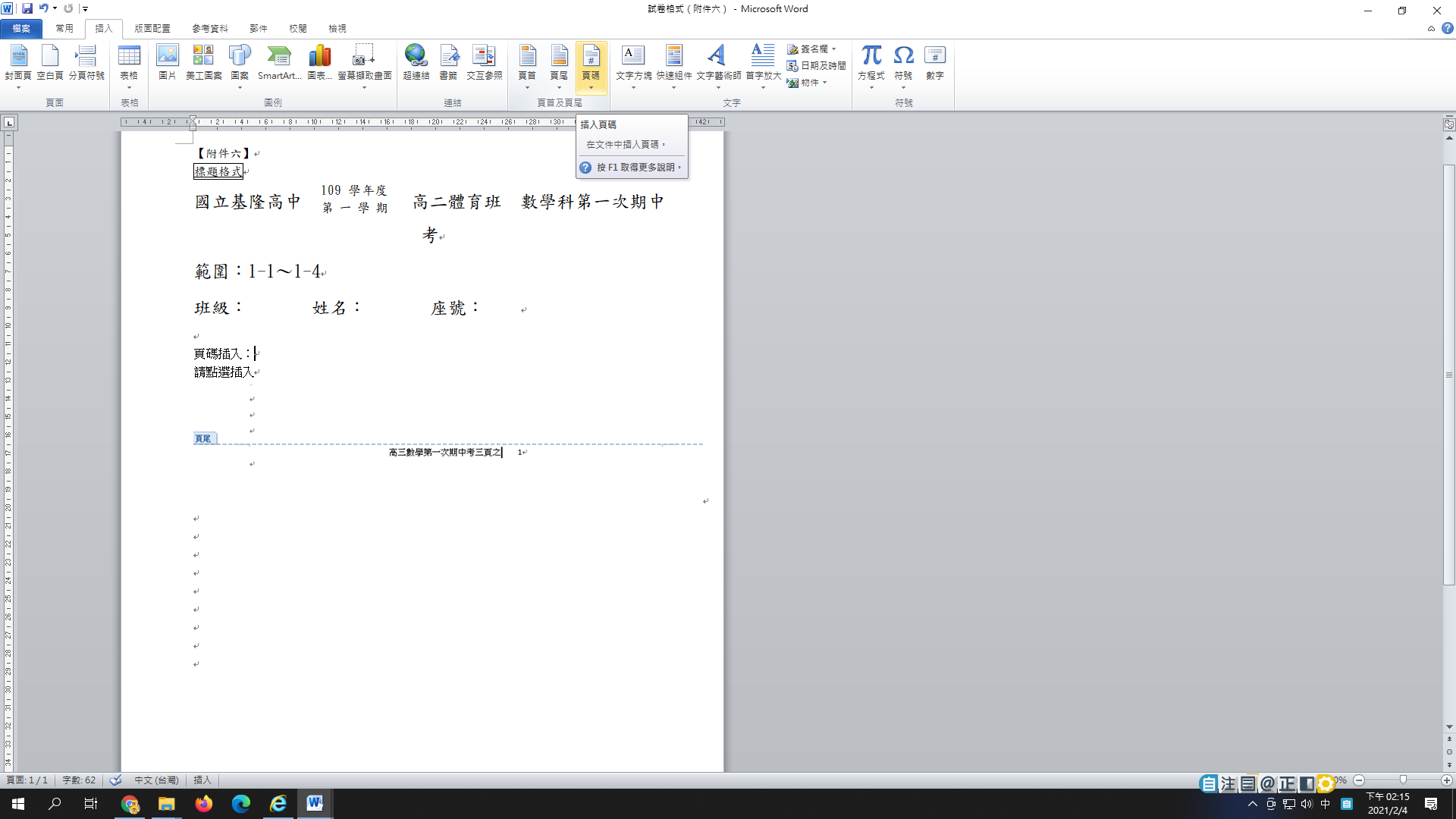 接著在頁尾的部分輸入該次考試以及科目名稱，如下圖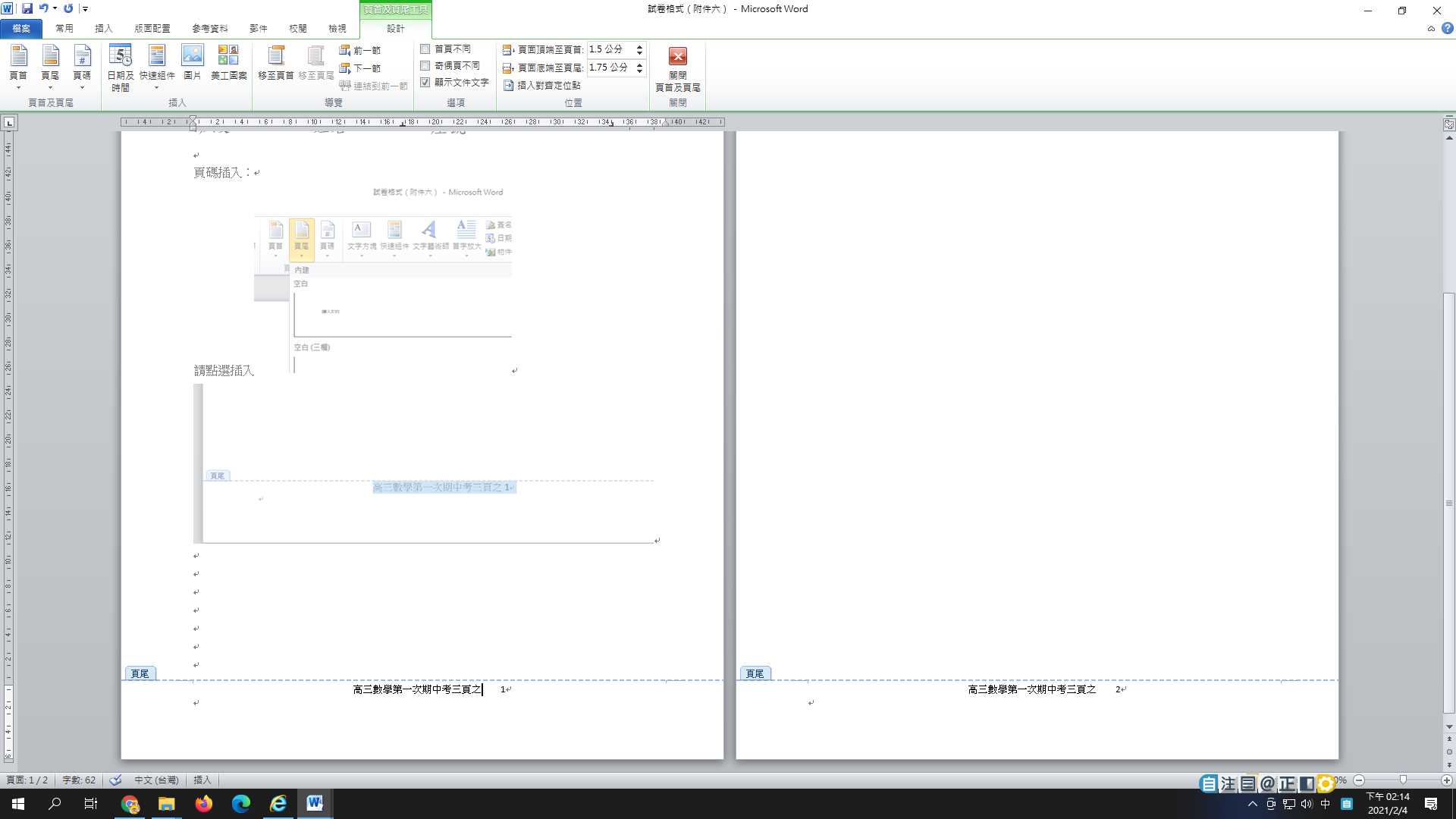 卷卡合一答題卷標題格式XXX學年度第V學期OO科高％考試類別（如下圖範例）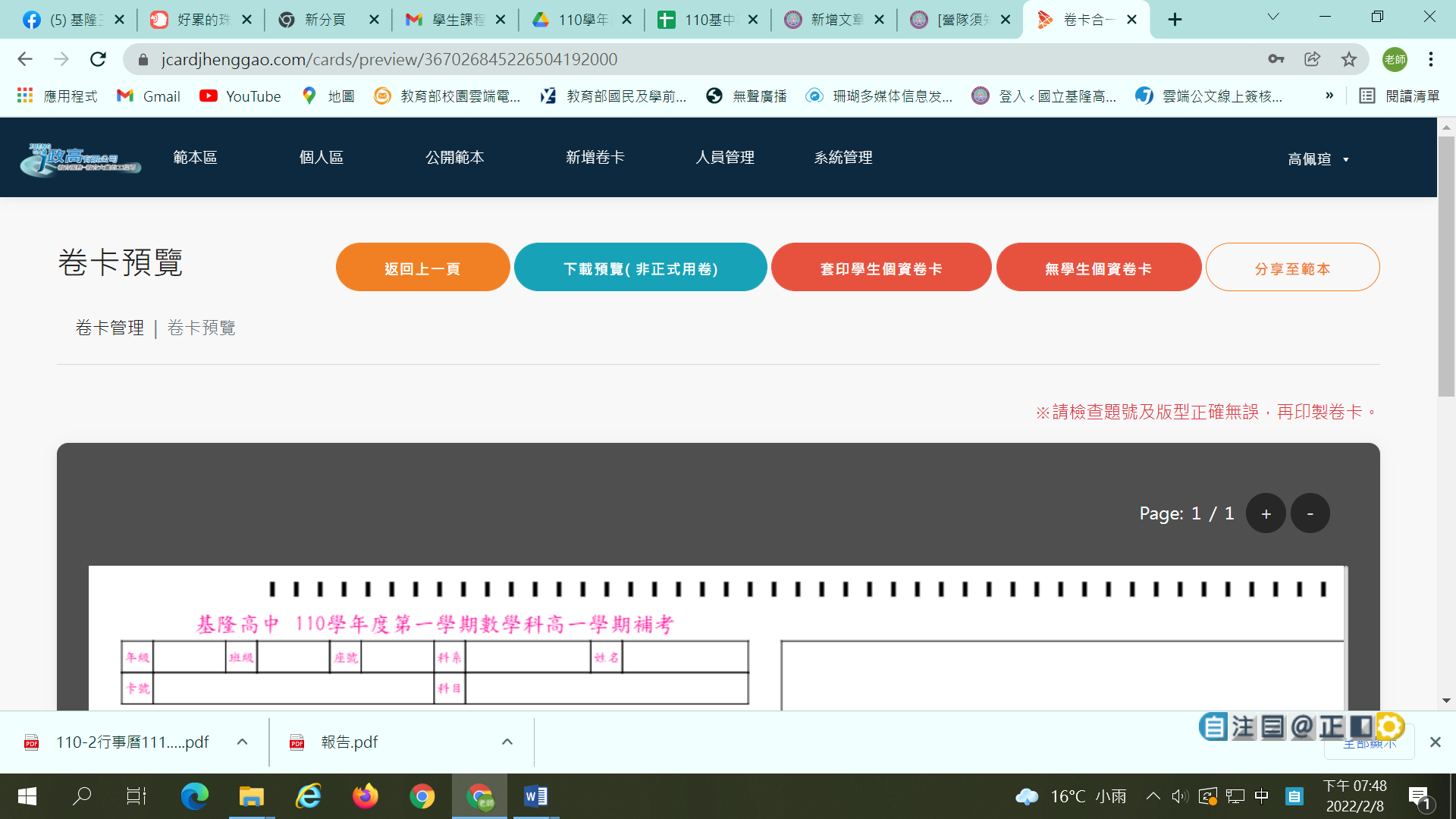 謝謝老師～